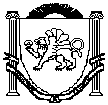 АДМИНИСТРАЦИЯЗуйского сельского поселенияБелогорского районаРеспублики КрымП О С Т А Н О В Л Е Н И ЕО внесении изменений в состав комиссии чрезвычайныхситуаций и обеспечения пожарной безопасностив администрации Зуйского сельского поселенияВ соответствии Федеральным законом от 21.12.1994 года № 69-ФЗ «О пожарной безопасности», Федеральным законом от 09.10.2002 года № 123-ФЗ «О гражданской обороне», Федеральным законом от 06 октября 2003 года «Об общих принципах организации местного самоуправления в Российской Федерации», руководствуясь Уставом муниципального образования Зуйское сельское поселение Белогорского района Республики Крым, а также в связи с кадровыми изменениями Администрация Зуйского сельского поселения Белогорского района Республики Крым,п о с т а н о в л я е т:1. Внести изменения в состав комиссии, утвержденной постановлением администрации Зуйского сельского поселения Белогорского района Республики Крым №160 от 01.10.2015 года «О создании комиссии чрезвычайных ситуаций и обеспечения пожарной безопасности в администрации Зуйского сельского поселения» следующие изменения:1.1. Изложить приложение к постановлению в новой редакции (прилагается).2. Постановление вступает в силу со дня его принятия.3. Контроль за исполнением постановления оставляю за собой.Приложение к постановлению Администрации Зуйского сельского поселения Белогорского района Республики Крым от 01 октября 2015 года № 160(в редакции постановления Администрации от 20 марта 2019 года № 52)Составкомиссии чрезвычайных ситуаций и обеспечения пожарной безопасности в администрации Зуйского сельского поселенияСОГЛАСОВАНО:Ознакомлены:Менчик М.И.Ведущий специалист сектора по правовым (юридическим) вопросам, делопроизводству, контролю и обращениям граждан20 марта 2019 годапгт. Зуя№52 Председатель Зуйского сельского совета-глава администрации Зуйского сельского поселенияА. А. ЛахинПредседатель комиссии:Кулик Ирина Федоровна – инспектор по вопросам чрезвычайных ситуаций, гражданской обороне и охране труда МКУ «Учреждение по обеспечению деятельности органов местного самоуправления Зуйского сельского поселения Белогорский район Республики Крым»Ответственный секретарь комиссии: Кириленко Светлана Васильевна- заведующий сектором по вопросам муниципального имущества, землеустройства и территориального планирования3. Члены комиссии:Семерунь Людмила Сергеевна- ведущий специалист сектора по вопросам муниципального имущества, землеустройства и территориального планирования- Колосюк Сергей Александрович – депутат Зуйского сельского совета;- Минаков Валерий Владимирович - депутат Зуйского сельского совета.Заместитель главы администрацииЗаведующий сектором по вопросам финансирования и бухгалтерского учетаС.А. СорокинМ.В. ДамаскинаЗаведующий сектором по правовым(юридическим) вопросам,делопроизводству, контролю иобращениям гражданМ.Р. МеметоваЗаведующий сектором по вопросам муниципального имущества,землеустройства и территориального планированияВедущий специалист сектора по вопросам муниципального имущества,землеустройства и территориального планированияС.В. КириленкоЛ.С. Семерунь